Analyseblatt für digitale Tools und Produkte SteckbriefDieses Analyseblatt ist für digitale Tools und digitale Produkte, d. h. Lehr-Lernmaterialien, konzipiert. Wenn Sie ein Produkt analysieren möchten, beschränken Sie sich bitte auf die jeweiligen Inhalte. Wenn Sie ein Tool analysieren möchten, schauen Sie wiederum auf die jeweiligen Funktionen. Details zum Tool / Produkt Schulischer und unterrichtlicher EinsatzAllgemeine Kriterien (z. B. Zeitaufwand, Grafik, Aufforderungscharakter, Anpassbarkeit, soziale Faktoren)Inhaltliche Kriterien (z. B. Struktur, Verständlichkeit, curriculare Legitimation, fachwissenschaftliche Korrektheit)Didaktisch-methodische Kriterien (z. B. Schülerorientierung, Methodenvielfalt, Differenzierungsmaßnahmen)Infrastrukturelle Kriterien (z. B. notwendige Geräte, Lizenzen, Internetverbindung) PerspektivenübernahmePersönliches Fazit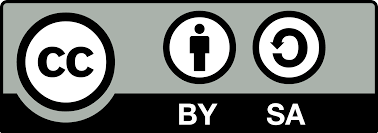 NameAlter des Tools / des ProduktsBetriebssysteme, für die das Tool / das Produkt entwickelt wurdeWenn möglich: Anzahl der Installationen / DownloadsBewertungenKostenZielgruppeWelches Problem von AnwenderInnen löst das Tool / das Produkt und wie wird dies getan?Beispiel: USER BENEFIT – Duolingo gibt Lernenden die Möglichkeit, kostenlos, mobil und in eigenem Tempo eine Sprache zu lernen. ... gefällt mir an dem Tool bzw. an dem Produkt besonders gut, dass...gefällt mir an dem Tool bzw. an dem Produkt eher nicht so gut, dass...Aus der Perspektive der Lehrpersonen...Aus der Perspektive der Su’S...Aus der Perspektive der Eltern...Was gefällt mir besonders gut?Was gefällt mir eher nicht so gut?JaNeinIch empfehle das Tool bzw. das Produkt für den schulischen/unterrichtlichen Gebrauch